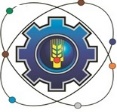 Основы ландшафтного дизайна. Обслуживание и эксплуатация объектов по компетенции «Ландшафтный дизайн», 144 ч. (дополнительная профессиональная программа повышения квалификации)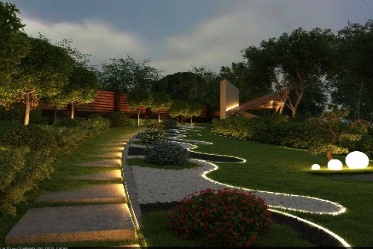 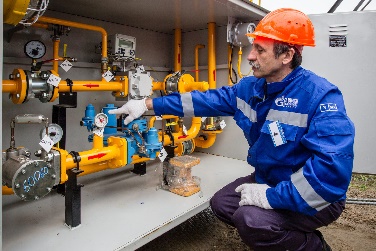 Слесарь по эксплуатации наружных газопроводов газораспределительных систем», 256 ч. (основная программа профессионального обучения по профессии)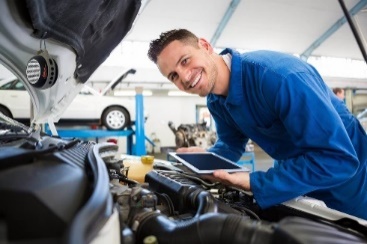 Слесарь по ремонту автомобилей», 144 ч. (основная программа профессионального обучения по профессии)Слесарь по эксплуатации наружных газопроводов газораспределительных систем», 256 ч.  (дополнительная профессиональная программа переподготовки)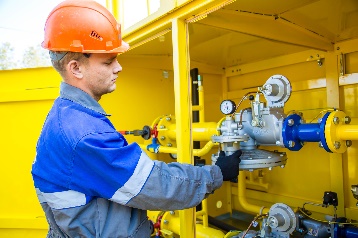 Ссылка для записи на обучение: Обучение граждан в рамках федерального проекта «Содействие занятости» (trudvsem.ru)Консультации по телефонам: 8(499)346-37-14 (доб.111); 8-965-210-40-15Кто может пройти обучение за счёт федерального проекта?Граждане 50 +Граждане предпенсионного возрастаЖенщины, в отпуске по уходу за ребенком до 3 летЖенщины, не работающие и имеющие детей не старше 7 лет Безработные граждане, зарегистрированные в службе занятостиРаботники, находящиеся под риском увольнения, включая введение режима неполного рабочего времени, простой, временную приостановку работ, предоставление отпусков без сохранения заработной платы, проведение мероприятий по высвобождению работниковГраждане Украины и лица без гражданства, постоянно проживающие на территории Украины, которые получили удостоверение беженца или свидетельство о предоставлении временного убежища на территории РФМолодежь в возрасте до 35 лет, которые относятся к категориям:граждан, которые с даты окончания военной службы по призыву не являются занятыми в течение 4 месяцев и более;граждан, не имеющих среднего профессионального или высшего образования и не обучающихся по образовательным программам среднего профессионального или высшего образования (в случае обучения по основным программам профессионального обучения);граждан, которые с даты выдачи им документа об образовании и (или) о квалификации не являются занятыми в течение 4 месяцев и более;граждан, находящихся под риском увольнения (планируемых к увольнению в связи с ликвидацией организации либо прекращением деятельности индивидуальным предпринимателем, сокращением численности или штата работников организации, индивидуального предпринимателя и возможным расторжением трудовых договоров);граждан, завершающих обучение по образовательным программам среднего профессионального или высшего образования в текущем календарном году (за исключением получивших грант на обучение или обучающихся по договорам о целевом обучении), обратившихся в органы службы занятости, для которых отсутствует подходящая работа по получаемой профессии (специальности).